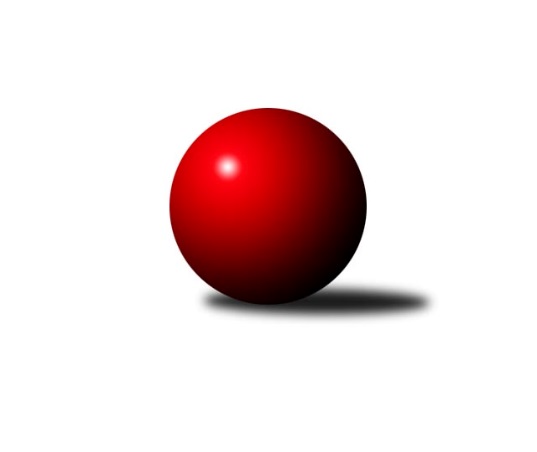 Č.1Ročník 2009/2010	19.9.2009Nejlepšího výkonu v tomto kole: 3288 dosáhlo družstvo: HKK Olomouc ˝A˝3. KLM C  2009/2010Výsledky 1. kolaSouhrnný přehled výsledků:TJ  Prostějov ˝A˝	- TJ Opava ˝B˝	7:1	3067:2905	17.0:7.0	19.9.TJ Horní Benešov ˝A˝	- HKK Olomouc ˝A˝	1:7	3140:3288	9.0:15.0	19.9.TJ Spartak Přerov ˝B˝	- KK Zábřeh ˝B˝	6:2	3226:3118	13.0:11.0	19.9.SKK Jeseník ˝A˝	- TJ Sokol Michálkovice ˝A˝	2:6	3113:3168	11.0:13.0	19.9.TJ Rostex Vyškov ˝A˝	- TJ Sokol KARE Luhačovice ˝B˝	7:1	3278:3112	16.5:7.5	19.9.TJ Jiskra Rýmařov ˝A˝	- TJ  Krnov ˝A˝	7:1	3207:3071	14.0:10.0	19.9.Tabulka družstev:	1.	TJ  Prostějov ˝A˝	1	1	0	0	7.0 : 1.0 	17.0 : 7.0 	 3067	2	2.	TJ Rostex Vyškov ˝A˝	1	1	0	0	7.0 : 1.0 	16.5 : 7.5 	 3278	2	3.	HKK Olomouc ˝A˝	1	1	0	0	7.0 : 1.0 	15.0 : 9.0 	 3288	2	4.	TJ Jiskra Rýmařov ˝A˝	1	1	0	0	7.0 : 1.0 	14.0 : 10.0 	 3207	2	5.	TJ Spartak Přerov ˝B˝	1	1	0	0	6.0 : 2.0 	13.0 : 11.0 	 3226	2	6.	TJ Sokol Michálkovice ˝A˝	1	1	0	0	6.0 : 2.0 	13.0 : 11.0 	 3168	2	7.	KK Zábřeh ˝B˝	1	0	0	1	2.0 : 6.0 	11.0 : 13.0 	 3118	0	8.	SKK Jeseník ˝A˝	1	0	0	1	2.0 : 6.0 	11.0 : 13.0 	 3113	0	9.	TJ  Krnov ˝A˝	1	0	0	1	1.0 : 7.0 	10.0 : 14.0 	 3071	0	10.	TJ Horní Benešov ˝A˝	1	0	0	1	1.0 : 7.0 	9.0 : 15.0 	 3140	0	11.	TJ Sokol KARE Luhačovice ˝B˝	1	0	0	1	1.0 : 7.0 	7.5 : 16.5 	 3112	0	12.	TJ Opava ˝B˝	1	0	0	1	1.0 : 7.0 	7.0 : 17.0 	 2905	0Podrobné výsledky kola:	 TJ  Prostějov ˝A˝	3067	7:1	2905	TJ Opava ˝B˝	Martin Adámek	141 	 114 	 136 	121	512 	 4:0 	 465 	 123	109 	 122	111	Josef Němec	Petr Černohous	129 	 137 	 123 	137	526 	 2:2 	 522 	 124	132 	 127	139	Milan Jahn	Miroslav Plachý	122 	 118 	 142 	116	498 	 2:2 	 497 	 115	135 	 129	118	Svatopluk Kříž	Jan Pernica	131 	 129 	 127 	125	512 	 4:0 	 461 	 116	117 	 122	106	Rudolf Haim	Roman Rolenc	143 	 120 	 121 	123	507 	 4:0 	 440 	 105	102 	 120	113	Petr Schwalbe	Miroslav Znojil	129 	 144 	 124 	115	512 	 1:3 	 520 	 136	117 	 144	123	Pavel Kovalčíkrozhodčí: Nejlepší výkon utkání: 526 - Petr Černohous	 TJ Horní Benešov ˝A˝	3140	1:7	3288	HKK Olomouc ˝A˝	Kamil Kovařík	128 	 147 	 114 	144	533 	 2:2 	 537 	 134	143 	 121	139	Jiří Kropáč	Vlastimil Skopalík	114 	 134 	 129 	131	508 	 0:4 	 576 	 148	153 	 135	140	Jiří Němec	Bohuslav Čuba	126 	 127 	 158 	141	552 	 3:1 	 515 	 120	131 	 153	111	Josef Čapka	Kamil Kubeša	120 	 148 	 135 	131	534 	 2:2 	 558 	 129	145 	 133	151	Jan Tögel	Miroslav Petřek ml.	118 	 114 	 113 	134	479 	 0:4 	 565 	 141	131 	 153	140	Radek Havran	Martin Bilíček	144 	 128 	 135 	127	534 	 2:2 	 537 	 134	139 	 131	133	Marian Hošekrozhodčí: Nejlepší výkon utkání: 576 - Jiří Němec	 TJ Spartak Přerov ˝B˝	3226	6:2	3118	KK Zábřeh ˝B˝	Vojtěch Venclík	127 	 140 	 130 	124	521 	 1:3 	 509 	 134	112 	 132	131	Roman Weinlich	Vladimír Mánek	132 	 143 	 129 	124	528 	 2:2 	 539 	 119	151 	 148	121	Milan Šula	Stanislav Beňa st.	157 	 121 	 131 	121	530 	 2:2 	 524 	 127	146 	 124	127	Michal Weinlich	Vladimír Sedláček	150 	 127 	 143 	131	551 	 3:1 	 502 	 126	130 	 128	118	Josef Karafiát	Jakub Pleban	117 	 152 	 140 	123	532 	 2:2 	 530 	 127	130 	 135	138	Václav Ondruch	Petr Maier	137 	 143 	 142 	142	564 	 3:1 	 514 	 108	137 	 124	145	Martin Bieberlerozhodčí: Nejlepší výkon utkání: 564 - Petr Maier	 SKK Jeseník ˝A˝	3113	2:6	3168	TJ Sokol Michálkovice ˝A˝	Rostislav  Cundrla	117 	 116 	 131 	134	498 	 1:3 	 527 	 130	134 	 139	124	Tomáš Rechtoris	Jiří Vrba	129 	 130 	 145 	124	528 	 2.5:1.5 	 497 	 116	146 	 111	124	Petr Řepecký	Jakub Smejkal	135 	 129 	 128 	117	509 	 2:2 	 551 	 126	125 	 161	139	Michal Zych	Michal Smejkal	131 	 127 	 130 	134	522 	 2:2 	 528 	 136	136 	 128	128	Josef Jurášek	Petr Šulák	120 	 123 	 125 	138	506 	 0.5:3.5 	 532 	 127	135 	 125	145	Václav Hrejzek	Václav Smejkal	141 	 137 	 133 	139	550 	 3:1 	 533 	 151	126 	 128	128	Josef Linhartrozhodčí: Nejlepší výkon utkání: 551 - Michal Zych	 TJ Rostex Vyškov ˝A˝	3278	7:1	3112	TJ Sokol KARE Luhačovice ˝B˝	Jiří Trávníček	134 	 152 	 142 	150	578 	 4:0 	 527 	 122	148 	 141	116	Jiří Konečný	Aleš Staněk	137 	 150 	 145 	126	558 	 4:0 	 477 	 118	126 	 112	121	Milan Žáček	Tomáš Vejmola *1	121 	 126 	 119 	128	494 	 0:4 	 554 	 132	146 	 140	136	Petr Kudláček	Eduard Varga	139 	 136 	 129 	126	530 	 2.5:1.5 	 521 	 155	127 	 113	126	Jiří Martinů	Petr Pevný	126 	 133 	 142 	137	538 	 2:2 	 535 	 134	147 	 141	113	Ladislav Daněk	Kamil Bednář	137 	 148 	 144 	151	580 	 4:0 	 498 	 114	119 	 135	130	Zdeněk Malaníkrozhodčí: střídání: *1 od 68. hodu Jan VečerkaNejlepší výkon utkání: 580 - Kamil Bednář	 TJ Jiskra Rýmařov ˝A˝	3207	7:1	3071	TJ  Krnov ˝A˝	Marek Veselý	133 	 120 	 153 	140	546 	 2:2 	 521 	 135	126 	 135	125	Přemysl Žáček	Miloslav Slouka	132 	 141 	 113 	154	540 	 3:1 	 468 	 128	102 	 117	121	Martin Koraba	Josef Pilatík	126 	 113 	 134 	129	502 	 3:1 	 481 	 130	109 	 117	125	Petr Vaněk	Marek Hampl	111 	 126 	 154 	144	535 	 3:1 	 508 	 133	122 	 124	129	Vlastimil Kotrla	Milan Dědáček	144 	 153 	 152 	138	587 	 3:1 	 545 	 139	134 	 133	139	Václav Eichler	Jaroslav Tezzele	122 	 124 	 118 	133	497 	 0:4 	 548 	 137	138 	 139	134	Jiří Jedličkarozhodčí: Nejlepší výkon utkání: 587 - Milan DědáčekPořadí jednotlivců:	jméno hráče	družstvo	celkem	plné	dorážka	chyby	poměr kuž.	Maximum	1.	Milan Dědáček 	TJ Jiskra Rýmařov ˝A˝	587.00	387.0	200.0	1.0	1/1	(587)	2.	Kamil Bednář 	TJ Rostex Vyškov ˝A˝	580.00	362.0	218.0	2.0	1/1	(580)	3.	Jiří Trávníček 	TJ Rostex Vyškov ˝A˝	578.00	369.0	209.0	2.0	1/1	(578)	4.	Jiří Němec 	HKK Olomouc ˝A˝	576.00	375.0	201.0	1.0	1/1	(576)	5.	Radek Havran 	HKK Olomouc ˝A˝	565.00	390.0	175.0	3.0	1/1	(565)	6.	Petr Maier 	TJ Spartak Přerov ˝B˝	564.00	354.0	210.0	0.0	1/1	(564)	7.	Jan Tögel 	HKK Olomouc ˝A˝	558.00	355.0	203.0	4.0	1/1	(558)	8.	Aleš Staněk 	TJ Rostex Vyškov ˝A˝	558.00	364.0	194.0	3.0	1/1	(558)	9.	Petr Kudláček 	TJ Sokol KARE Luhačovice ˝B˝	554.00	370.0	184.0	4.0	1/1	(554)	10.	Bohuslav Čuba 	TJ Horní Benešov ˝A˝	552.00	369.0	183.0	5.0	1/1	(552)	11.	Michal Zych 	TJ Sokol Michálkovice ˝A˝	551.00	353.0	198.0	6.0	1/1	(551)	12.	Vladimír Sedláček 	TJ Spartak Přerov ˝B˝	551.00	374.0	177.0	3.0	1/1	(551)	13.	Václav Smejkal 	SKK Jeseník ˝A˝	550.00	384.0	166.0	1.0	1/1	(550)	14.	Jiří Jedlička 	TJ  Krnov ˝A˝	548.00	360.0	188.0	1.0	1/1	(548)	15.	Marek Veselý 	TJ Jiskra Rýmařov ˝A˝	546.00	368.0	178.0	4.0	1/1	(546)	16.	Václav Eichler 	TJ  Krnov ˝A˝	545.00	365.0	180.0	2.0	1/1	(545)	17.	Miloslav Slouka 	TJ Jiskra Rýmařov ˝A˝	540.00	362.0	178.0	1.0	1/1	(540)	18.	Milan Šula 	KK Zábřeh ˝B˝	539.00	372.0	167.0	6.0	1/1	(539)	19.	Petr Pevný 	TJ Rostex Vyškov ˝A˝	538.00	351.0	187.0	0.0	1/1	(538)	20.	Marian Hošek 	HKK Olomouc ˝A˝	537.00	364.0	173.0	4.0	1/1	(537)	21.	Jiří Kropáč 	HKK Olomouc ˝A˝	537.00	372.0	165.0	3.0	1/1	(537)	22.	Marek Hampl 	TJ Jiskra Rýmařov ˝A˝	535.00	362.0	173.0	8.0	1/1	(535)	23.	Ladislav Daněk 	TJ Sokol KARE Luhačovice ˝B˝	535.00	366.0	169.0	7.0	1/1	(535)	24.	Kamil Kubeša 	TJ Horní Benešov ˝A˝	534.00	348.0	186.0	7.0	1/1	(534)	25.	Martin Bilíček 	TJ Horní Benešov ˝A˝	534.00	361.0	173.0	7.0	1/1	(534)	26.	Kamil Kovařík 	TJ Horní Benešov ˝A˝	533.00	362.0	171.0	3.0	1/1	(533)	27.	Josef Linhart 	TJ Sokol Michálkovice ˝A˝	533.00	365.0	168.0	3.0	1/1	(533)	28.	Jakub Pleban 	TJ Spartak Přerov ˝B˝	532.00	353.0	179.0	3.0	1/1	(532)	29.	Václav Hrejzek 	TJ Sokol Michálkovice ˝A˝	532.00	357.0	175.0	6.0	1/1	(532)	30.	Eduard Varga 	TJ Rostex Vyškov ˝A˝	530.00	354.0	176.0	2.0	1/1	(530)	31.	Václav Ondruch 	KK Zábřeh ˝B˝	530.00	361.0	169.0	5.0	1/1	(530)	32.	Stanislav Beňa  st.	TJ Spartak Přerov ˝B˝	530.00	364.0	166.0	8.0	1/1	(530)	33.	Jiří Vrba 	SKK Jeseník ˝A˝	528.00	347.0	181.0	3.0	1/1	(528)	34.	Josef Jurášek 	TJ Sokol Michálkovice ˝A˝	528.00	353.0	175.0	8.0	1/1	(528)	35.	Vladimír Mánek 	TJ Spartak Přerov ˝B˝	528.00	360.0	168.0	3.0	1/1	(528)	36.	Jiří Konečný 	TJ Sokol KARE Luhačovice ˝B˝	527.00	362.0	165.0	8.0	1/1	(527)	37.	Tomáš Rechtoris 	TJ Sokol Michálkovice ˝A˝	527.00	364.0	163.0	8.0	1/1	(527)	38.	Petr Černohous 	TJ  Prostějov ˝A˝	526.00	354.0	172.0	4.0	1/1	(526)	39.	Michal Weinlich 	KK Zábřeh ˝B˝	524.00	360.0	164.0	4.0	1/1	(524)	40.	Milan Jahn 	TJ Opava ˝B˝	522.00	327.0	195.0	7.0	1/1	(522)	41.	Michal Smejkal 	SKK Jeseník ˝A˝	522.00	341.0	181.0	2.0	1/1	(522)	42.	Jiří Martinů 	TJ Sokol KARE Luhačovice ˝B˝	521.00	339.0	182.0	5.0	1/1	(521)	43.	Přemysl Žáček 	TJ  Krnov ˝A˝	521.00	348.0	173.0	3.0	1/1	(521)	44.	Vojtěch Venclík 	TJ Spartak Přerov ˝B˝	521.00	355.0	166.0	6.0	1/1	(521)	45.	Pavel Kovalčík 	TJ Opava ˝B˝	520.00	337.0	183.0	5.0	1/1	(520)	46.	Josef Čapka 	HKK Olomouc ˝A˝	515.00	347.0	168.0	8.0	1/1	(515)	47.	Martin Bieberle 	KK Zábřeh ˝B˝	514.00	331.0	183.0	3.0	1/1	(514)	48.	Miroslav Znojil 	TJ  Prostějov ˝A˝	512.00	344.0	168.0	3.0	1/1	(512)	49.	Martin Adámek 	TJ  Prostějov ˝A˝	512.00	348.0	164.0	6.0	1/1	(512)	50.	Jan Pernica 	TJ  Prostějov ˝A˝	512.00	374.0	138.0	10.0	1/1	(512)	51.	Jakub Smejkal 	SKK Jeseník ˝A˝	509.00	333.0	176.0	3.0	1/1	(509)	52.	Roman Weinlich 	KK Zábřeh ˝B˝	509.00	353.0	156.0	3.0	1/1	(509)	53.	Vlastimil Skopalík 	TJ Horní Benešov ˝A˝	508.00	337.0	171.0	4.0	1/1	(508)	54.	Vlastimil Kotrla 	TJ  Krnov ˝A˝	508.00	347.0	161.0	8.0	1/1	(508)	55.	Roman Rolenc 	TJ  Prostějov ˝A˝	507.00	330.0	177.0	3.0	1/1	(507)	56.	Petr Šulák 	SKK Jeseník ˝A˝	506.00	337.0	169.0	3.0	1/1	(506)	57.	Josef Karafiát 	KK Zábřeh ˝B˝	502.00	343.0	159.0	4.0	1/1	(502)	58.	Josef Pilatík 	TJ Jiskra Rýmařov ˝A˝	502.00	352.0	150.0	6.0	1/1	(502)	59.	Rostislav  Cundrla 	SKK Jeseník ˝A˝	498.00	347.0	151.0	6.0	1/1	(498)	60.	Miroslav Plachý 	TJ  Prostějov ˝A˝	498.00	348.0	150.0	10.0	1/1	(498)	61.	Zdeněk Malaník 	TJ Sokol KARE Luhačovice ˝B˝	498.00	356.0	142.0	8.0	1/1	(498)	62.	Svatopluk Kříž 	TJ Opava ˝B˝	497.00	321.0	176.0	2.0	1/1	(497)	63.	Jaroslav Tezzele 	TJ Jiskra Rýmařov ˝A˝	497.00	339.0	158.0	4.0	1/1	(497)	64.	Petr Řepecký 	TJ Sokol Michálkovice ˝A˝	497.00	349.0	148.0	3.0	1/1	(497)	65.	Petr Vaněk 	TJ  Krnov ˝A˝	481.00	330.0	151.0	9.0	1/1	(481)	66.	Miroslav Petřek  ml.	TJ Horní Benešov ˝A˝	479.00	322.0	157.0	6.0	1/1	(479)	67.	Milan Žáček 	TJ Sokol KARE Luhačovice ˝B˝	477.00	350.0	127.0	12.0	1/1	(477)	68.	Martin Koraba 	TJ  Krnov ˝A˝	468.00	346.0	122.0	13.0	1/1	(468)	69.	Josef Němec 	TJ Opava ˝B˝	465.00	333.0	132.0	12.0	1/1	(465)	70.	Rudolf Haim 	TJ Opava ˝B˝	461.00	312.0	149.0	7.0	1/1	(461)	71.	Petr Schwalbe 	TJ Opava ˝B˝	440.00	328.0	112.0	13.0	1/1	(440)Sportovně technické informace:Starty náhradníků:registrační číslo	jméno a příjmení 	datum startu 	družstvo	číslo startu
Hráči dopsaní na soupisku:registrační číslo	jméno a příjmení 	datum startu 	družstvo	Program dalšího kola:2. kolo26.9.2009	so	9:00	HKK Olomouc ˝A˝ - TJ  Krnov ˝A˝	26.9.2009	so	9:00	TJ Sokol KARE Luhačovice ˝B˝ - TJ Jiskra Rýmařov ˝A˝	26.9.2009	so	9:00	TJ Opava ˝B˝ - TJ Rostex Vyškov ˝A˝	26.9.2009	so	9:00	TJ Sokol Michálkovice ˝A˝ - TJ  Prostějov ˝A˝	26.9.2009	so	10:00	TJ Horní Benešov ˝A˝ - TJ Spartak Přerov ˝B˝	26.9.2009	so	16:30	KK Zábřeh ˝B˝ - SKK Jeseník ˝A˝	Nejlepší šestka kola - absolutněNejlepší šestka kola - absolutněNejlepší šestka kola - absolutněNejlepší šestka kola - absolutněNejlepší šestka kola - dle průměru kuželenNejlepší šestka kola - dle průměru kuželenNejlepší šestka kola - dle průměru kuželenNejlepší šestka kola - dle průměru kuželenNejlepší šestka kola - dle průměru kuželenPočetJménoNázev týmuVýkonPočetJménoNázev týmuPrůměr (%)Výkon1xMilan DědáčekRýmařov A5871xMilan DědáčekRýmařov A109.235871xKamil BednářVyškov A5801xJiří NěmecOlomouc˝A˝108.455761xJiří TrávníčekVyškov A5781xMichal ZychMichálkovice A108.285511xJiří NěmecOlomouc˝A˝5761xVáclav SmejkalJeseník A108.095501xRadek HavranOlomouc˝A˝5651xRadek HavranOlomouc˝A˝106.385651xPetr MaierSp.Přerov B5641xKamil BednářVyškov A105.99580